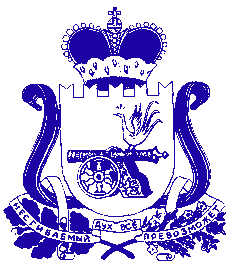 СОВЕТ ДЕПУТАТОВ БОГДАНОВСКОГО СЕЛЬСКОГО ПОСЕЛЕНИЯ ХОЛМ-ЖИРКОВСКОГО РАЙОНА СМОЛЕНСКОЙ ОБЛАСТИ
Р Е Ш Е Н И Еот 16.11.2022  № 27Руководствуясь частью 4 статьи 44  Федерального закона  от 06.10.2003 года №131-ФЗ «Об общих принципах организации местного самоуправления в Российской Федерации, Уставом Богдановского сельского поселения Холм-Жирковского района Смоленской области, Совет депутатов Богдановского сельского поселения Холм-Жирковского района Смоленской области          	Р Е Ш И Л:       1. Публичные слушания по рассмотрению проекта решения Совета депутатов Богдановского сельского поселения Холм-Жирковского района Смоленской области «О бюджете муниципального образования Богдановского сельского поселения Холм-Жирковского района Смоленской области на 2023 год и на плановый период 2024 и 2025 годов» провести 13 декабря 2022 года в 1400 часов в здании Администрации Богдановского сельского поселения Холм-Жирковского района Смоленской области, с. Боголюбово, ул. Центральная, д.3.       2. Настоящее решение обнародовать на сайте Администрации  Богдановского сельского поселения Холм-Жирковского района Смоленской области в информационно-телекоммуникационной сети «Интернет».Глава муниципального образования Богдановского сельского поселения Холм-Жирковского района  Смоленской области                                                                       В.М. Персидский                                                          Приложение к решению Совета депутатов Богдановского сельского поселения Холм-Жирковского района Смоленской области                                                                                                   от 20.08.2020 №26Состав оргкомитета по проведению публичных слушаний  1. Персидский В.М.   – Глава муниципального образования Богдановского                                       сельского поселения Холм-Жирковского района                                       Смоленской области;2. Янковская Т.В.      -   ведущий специалист Администрации Богдановского                                        сельского поселения Холм-Жирковского района                                       Смоленской области3. Сафронова Т.Н.    -   специалист I категории Администрации Богдановского                                       сельского поселения Холм-Жирковского района Смоленской                                       областиО проведении публичных слушаний по рассмотрению проекта решения Совета депутатов Богдановского сельского поселения Холм-Жирковского района Смоленской области «О бюджете муниципального           образования Богдановского сельского поселения Холм-Жирковского района Смоленской области на 2023 год и на    плановый период 2024 и 2025   годов»    